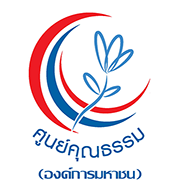 แบบสำรวจการดำเนินการส่งเสริมคุณธรรมขององค์กรเครือข่ายสมัชชาคุณธรรม
คำชี้แจง : จัดทำขึ้นเพื่อจัดเก็บข้อมูลองค์กรที่เข้าร่วมสนับสนุน ขับเคลื่อน หรือประกาศเจตนารมณ์ในงานสมัชชาคุณธรรมภูมิภาค เพื่อใช้เป็นฐานข้อมูลเครือข่ายคุณธรรมความดี อันจะนำไปสู่การวางแผน/สนับสนุน/ส่งเสริม และยกย่อง เชิดชูบุคคล องค์กรคุณธรรมในโอกาสต่างๆ และพัฒนากระบวนการสมัชชาคุณธรรม และการขับเคลื่อนสังคมคุณธรรมต่อไป 
ส่วนที่ ๑ : ข้อมูลองค์กร๑. ข้อมูลองค์กรส่งเสริมคุณธรรม 
ชื่อกลุ่ม/องค์กร..............................................................................................................................................................................ที่อยู่ เลขที่...................หมู่บ้าน........................................ตำบล..............................................อำเภอ............................................        จังหวัด......................................รหัสไปรษณีย์.....................โทรศัพท์....................................โทรสาร............................................Website...........................................................................Facebook...........................................................................................ผู้ประสานงาน.................................................................................................... โทร ................................................................... Email………………………………………............................................................................๒. ประเภทองค์กร 
       หมู่บ้าน/ชุมชน/องค์กรชุมชน (เช่น กองทุนสวัสดิการ/สภา/กลุ่มออมทรัพย์/กลุ่มสัจจะสะสมทรัพย์ ฯลฯ)         องค์กรปกครองส่วนท้องถิ่น (อบต. อบจ. เทศบาล)                        สถานพยาบาล                วัด/องค์กรศาสนา          สถานศึกษา (โรงเรียน อาชีวะ มหาวิทยาลัย ฯลฯ )                        องค์กรภาคธุรกิจ 	   ภาครัฐ (หน่วยงานราชการ)         ภาคประชาสังคม/สาธารณประโยชน์ (มูลนิธิ/สมาคม/กองทุน)	 องค์กรสื่อ    อื่นๆ โปรดระบุ …………………………………๓. ลักษณะกิจกรรมขององค์กร ที่เกี่ยวข้องกับการส่งเสริมและพัฒนาคุณธรรม 
       ฝึกอบรม              ศึกษาวิจัย                      จัดค่ายจิตอาสา            บริการวิชาการ  	
       รณรงค์สื่อสาร       ส่งเสริมพัฒนาต้นแบบ         ประสานความร่วมมือ     สนับสนุนงบประมาณ       อื่นๆ โปรด ระบุ …………………………………………………………….๔. ประเด็นคุณธรรมหลักขององค์กรที่ให้ความสำคัญ   (มากกว่า ๑ ข้อ)       พอเพียง	     วินัย	 สุจริต              จิตอาสา         อื่นๆ…………………………………………….ส่วนที่ ๒  : การดำเนินการตามประกาศเจตนารมณ์และความมุ่งมั่นของเครือข่ายสมัชชาคุณธรรม  ส่วนที่ ๓ : การขยายผลการดำเนินการและข้อเสนอแนะเพิ่มเติมหน่วยงานของท่านนำความรู้จากการเข้าร่วมงานสมัชชาคุณธรรมภูมิภาคไปประยุกต์ใช้/ต่อยอด/ขยายผลอย่างไร …………………………………………………………………………………………………………………………………………………………………………………………………………………………………………………………………………………………………………………………………………………………………………………………………………………………………………………………………………………………………………………………………………………………………………………………………………………………………………………………………………………………………………………………………………กิจกรรม/โครงการที่เกี่ยวข้องกับ กระบวนการสมัชชาคุณธรรมภูมิภาค  ก่อให้เกิดการเปลี่ยนแปลงในระดับต่างๆ หรือไม่ / อย่างไร  (ระดับกลุ่ม/ระดับเครือข่าย/ระดับภูมิภาค และทำให้คนเปลี่ยน/ชุมชนเปลี่ยน/สังคมเปลี่ยนอย่างไร)…………………………………………………………………………………………………………………………………………………………………………………………………………………………………………………………………………………………………………………………………………………………………………………………………………………………………………………………………………………………………………………………………………………………………………………………………………………………………………………………………………………………………………………………………………๓. ข้อเสนอแนะในการส่งเสริม ขับเคลื่อนคุณธรรมในระดับพื้นที่ และต่อการขับเคลื่อนสังคมไทย อย่างไร ………………………………………………………………………………………………………………………………………………………………………………………………………………………………………………………………………………………………………………………………………………………………………………………………………………………………………………………………………………………………………………………………………………..………………………………………………………………………………………………………………………………………………………………………………………หัวข้อไม่ได้ดำเนินการ (/)ดำเนินการ  (/)รายละเอียดโครงการ/กิจกรรม 
และผลการดำเนินงาน (พอสังเขป)๑. มีการรณรงค์ ส่งเสริมการตั้งปณิธานทำความดี เพื่อสร้างสังคมคุณธรรมในรูปแบบต่างๆ ๒. มีการส่งเสริมคุณธรรมความดี โดยใช้หลักธรรมทางศาสนา ภูมิปัญญาท้องถิ่น วัฒนธรรมประเพณีของชาวอีสาน และนำหลักปรัชญาของเศรษฐกิจพอเพียงมาดำเนินการ๓. มีการส่งเสริมคุณธรรม “พอเพียง วินัย สุจริต จิตอาสา” ในองค์กร และส่งเสริมให้เป็นฐานการดำเนินชีวิตของประชาชนในพื้นที่๔. มีการดำเนินกิจกรรมด้านคุณธรรมร่วมกับเครือข่ายครอบครัว ชุมชน องค์กร อื่น ๆ ๕. มีการยกย่อง เชิดชู การทำความดีของบุคคล องค์กรทั้งภายในองค์กร และภายนอกองค์กร